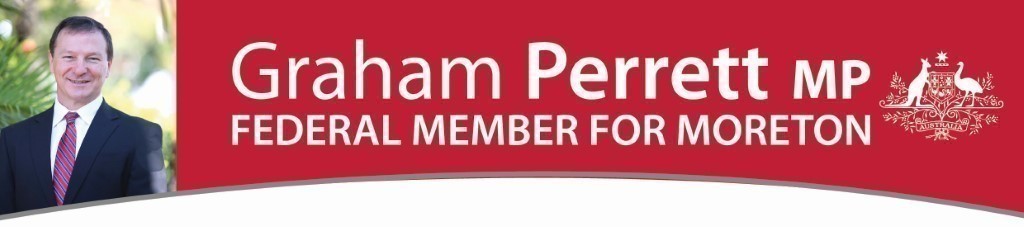 Moreton Grants BulletinPlease find contained in this bulletin a number of grants and prizes that would be relevant to individuals and groups or organisations in the Moreton electorate. The grants range from funding for artists to grants for community groups, sporting clubs and everything else in between. Please share this information around and be wary of the closing dates as a number of the grants in this bulletin require applications to be submitted in the coming days.Please feel free to share this information to Moreton community groups and if you have received this via a friend, please let us know and I will happily add you to my mailing list. Yours sincerely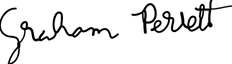 Graham Perrett MPFederal Member for MoretonAuthorised by Graham Perrett 250 McCullough St, Sunnybank Qld 4109 for the Australian Labor Party. 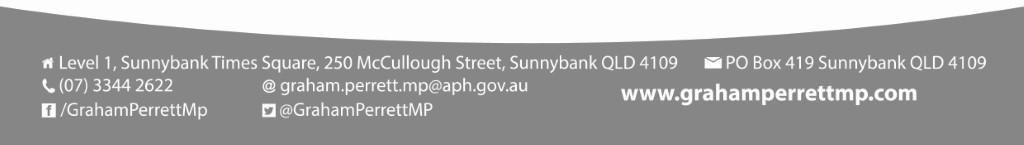 Arts & CulturalArts Projects for Individuals and groups Purpose: To fund a range of activities that deliver benefits to the arts sector and wider public, including national and international audiences and communities.Amount: from $10,000- $50,000Funding Provider: Australia Council Closing Date: 5 September 2023This program funds a range of activities that deliver benefits to the arts sector and wider public, including national and international audiences and communities.Grants are available from $10,000 to $50,000. Supported activities must not last longer than two years from the proposed start date.The March 2023 closing date includes additional funding from the International Engagement Fund to support competitive applications that meet the priorities of the International Engagement Strategy 2021-2025.Find out how to apply hereArts Projects for Organisations   Purpose:  To fund a range of activities that deliver benefits to the arts sector and wider public, including national and international audiences and communities.Amount: from $20,000- $100,000Funding Provider: Australia Council Closing Date: 5 September 2023This program funds a range of activities that deliver benefits to the arts sector and wider public, including national and international audiences and communities. Organisations that undertake arts programs, projects, or that provide services to artists, are welcome to apply.Organisations can propose a single project, a suite of projects or annual programs of activity.Grants are available from $20,000 to $100,000. Supported activities must last no longer than two years from the proposed start date.The March 2023 closing date includes additional funding from the International Engagement Fund to support competitive applications that meet the priorities of the International Engagement Strategy 2021-2025.Find out how to apply here Playing Australia Program Purpose:  Playing Australia Project Investment supports performing arts tours to reach regional and remote communities across Australia.Amount: No limit to amount that can be requested. Funding Provider: Australia Council Closing Date: 10 October 2023Playing Australia Project Investment supports performing arts tours to reach regional and remote communities across Australia.The program supports net touring costs and other designated costs associated with tours. There is no limit on the amount that can be requested.Changes to Playing Australia Project InvestmentPlease note there have been changes recently introduced which may alter your approach to applying for Playing Australia Project Investment.These changes give you the opportunity to:present a proposed tour with an unconfirmed itinerary.propose an alternative touring model such as a residency model with live performance outcomes.present a tour that includes significant and targeted community engagement.present an annual touring program for single or multiple works.propose a digital tour.Find out more information here Contemporary Music Touring Program Purpose:  The Contemporary Music Touring Program (CMTP) supports national touring activity undertaken by Australian musicians performing original Australian contemporary music.Amount: $5,000 to $50,000 Funding Provider: Australia Council Closing Date: 5 September 2023The Contemporary Music Touring Program (CMTP) supports national touring activity undertaken by Australian musicians performing original Australian contemporary music.The tour must comprise of performances in at least three venues or locations outside of the performer’s hometown. Tours that include regional and remote destinations, or which assist performers residing in regional and remote areas to tour, are a priority for funding.Grants are available from $5,000 to $50,000, depending on the number of tour venues or locations in regional or remote areas.Find out more information here Performers’ Trust Foundation Purpose: Providing grants to promote and encourage music and the performing artsAmount: $3,000 for an individual and $5,000 for a group of organisation Funding Provider:  Phonographic Performance Company of Australia (PPCA)Closing Date: OngoingThe grant provides funding for the following purposes:Performances at concerts at or for charitable institutions such as hospitals or homes for the aged.Scholarships for the promotion and encouragement of musical and theatrical education.The promotion and encouragement of the performing arts to the general public.The aid or assistance of any beneficiary who is unable to adequately maintain herself/himself by her/his own exertions and other income.You can read more hereDeviantART Creative GrantsPurpose: Source of funding to allow artists to turn their creative dreams into realityAmount: Not DisclosedFunding Provider: DeviantARTClosing Date: Ongoing, with applications assessed and funded on three month cyclesDeviantART are looking for exciting and innovative projects that need a little push financially. Think devious! Examples of possible uses for grants include:Installation of an art exhibitionAdditional artist materials or resources to support the production or public display of artA piece of work that requires specific toolsCosts to run a creative eventMore information and guidelines can be found here.Multicultural EventsTo support events that promote intercultural connections and inclusion by bringing together the people of Queensland to build an inclusive, harmonious and united community.Category One events up to $10,000Category Two events up to $20,000To be eligible for funding, an applicant must be one of the following entity types:Not-for-profit organisation legally registered in AustraliaLocal GovernmentState School P&C AssociationCharitable institution established through specific legislationQueensland UniversityEligible applicants must:have a registered and active Australian Business Number (ABN)have operations or deliver ongoing services in Queenslandhave no overdue reports, service delivery or performance issues for funding provided by the Department.For more information please click here.Lord Mayor’s Community FundPurpose: supports community projects that build stronger communities in Brisbane.Funding Provider: Brisbane City CouncilAmount: up to $10,000Closing Date: 14th June 2024Projects must contribute to the Brisbane Vision by helping achieve our aspirations to be:friendly and safeactive and healthyclean and green, orvibrant and creative.Each Council ward is allocated $38,000 for community projects undertaken within that ward. The Lord Mayor also allocates $38,000 for community projects that involve multiple wards.Community organisations can apply for funding for local projects.To complete the online application, determine which Council ward your project will take place in. Visit the Electoral Commission Queensland website and select the appropriate ward from the list of Council wards open for funding.Lord Mayor’s Better Suburbs GrantsPurpose: supports not-for-profit community organisations to deliver projects and activities across the city and to maintain, improve and develop community facilities.Funding Provider: Brisbane City CouncilAmount: up to $200,000Closing Date: 9th October 2023The program comprises two categories.Community Facility CategoryThe Community Facility Category provides funding to improve, develop and maintain community facilities, with preference provided to Council community-leased facilities. Funding is available for both the planning and design, and construction, phases of projects. Community Support CategoryThe Community Support Category provides funding to support projects that respond to local community needs, improve community facilities and build organisational capacity. There are two rounds each year.For the Community Facility Category, you can apply for grant funding ranging from $10,000 to $200,000.The Community Support Category offers grant funding up to $10,000.For more information about the Lord Mayor’s Better Suburbs Grants including how to apply, read the guidelines:Community Support Category Community Facility Category.Wettenhall Environment Trust – Small Environment Grant Purpose: Provides support for people undertaking projects that will make a positive difference to the natural living environment, in land, sea or air, rural or urban. Funding Provider: Wettenhall Environment Trust Amount: $10,000 Closing Date: Round 2 opens 1 April 2023 They are looking for projects about flora and fauna conservation around Australia. These projects should involve any of the following: monitoring, recording and sharing data delivering community education providing community capacity building (e.g. training) research and science Projects that directly make positive changes to biodiversity conservation in Australia.Projects should have some short term outputs, but also have long term objectives and values.Projects that show the following: enthusiasm, collaboration, passion, innovationProjects that use citizen scienceProjects that are about community education relating to conservationWe can fund equipment, wages, travel or what is essential to you carrying out the project.Find out more information here. Information, Linkages and Capacity Building – Social and Community Participation 2023-24 GrantPurpose: Deliver one-off, time-limited activities to support people with disability, their families and carers to participate, contribute and benefit from mainstream community activities including arts, culture, sport and recreation.Funding Provider: Department of Social ServicesAmount: from a pool of $50 millionClosing Date: 6th October 2023The intended outcomes of the SCP stream are people with disability, their families and carers:have greater opportunities to participate and contribute in the communityhave increased accessibility to, and inclusion in, communities.It is intended that proposals should be for innovative activities co-designed with people with disability, their families and carers and aligning with Australia’s Disability Strategy 2021-2031.Activities should be about changing attitudes and practices, resulting in improved delivery of disability services and developing better practices to support people with disability in achieving their life goals.You can read more about the Grant hereAustralian Heritage Grants 2023-24Purpose: To improve recognition, conservation, preservation, and access to the National Heritage Values of National Heritage Listed places. The program also aims to increase community engagement and raise awareness of listed places.Funding Provider: Department of Climate Change, Energy, the Environment and WaterAmount: From $25,000 to $400,000Closing Date: 12th October 2023Australian Heritage Grants funds projects that support places on Australia’s National Heritage List through:Improved recognition.Access conservation.Preservation, andCommunity engagement.Eligibility:You can apply if you:have an Australian business number (ABN).are the site owner of the listed place/s, orare the site manager of the listed place/s and have the current management arrangements or a current letter of support for your application from the site owner, orhave the current letter of support from the site owner or site manager of the listed place/s where you are not the site owner or site manager.You can read more about the Grant here.Business & EmploymentBusiness Growth GrantPurpose: The Grant supports recommendations that improve the abilities and skills of your business.  Amount: up to $2,500-$20,000Funding Provider: Trade and Investment  Closing Date: Ongoing fundGrowth Grants are an Entrepreneurs’ Programme grant to help your business grow.The Entrepreneurs’ Programme provides access to a national network of experienced facilitators. They'll work with you to improve your business practices, become more competitive, and take advantage of growth opportunities. The Growth Grant will help you improve specific business areas that your facilitator recommended in your roadmap or plan. You must have received a roadmap or plan before you can apply for a Growth Grant.You must use the grant to improve the ability and skills of your business to trade. For instance, you can engage external experts to help implement recommendations from the roadmap or plan. You can't use it to fix problems that are part of the normal running of your business.You can get up to 50% of eligible project costs. The minimum grant amount is $2500 (excluding GST). The maximum amount is $20,000 (excluding GST).The grant is for 1 year. For each Growth service you receive, you can only apply once for this grant. You can use the grant to implement some or all of the recommendations in your roadmap or plan.Find out more hereSaluting Their Service Commemorative Grants Program Purpose: Provide funding for projects that promote appreciation and understanding of the experiences of service and the roles that those who served have played, and to preserve, add to the sum knowledge on, or provide access to information about Australia’s wartime heritage.  Amount: Community Grants - maximum $10,000 Major Grants – from $10,000- $150,000Funding Provider: Australian Government   Closing Date: 8 February 2024The program is designed to provide funding for projects that promote appreciation and understanding of the experiences of service and the roles that those who served have played, and to preserve, add to the sum knowledge on, or provide access to information about Australia’s wartime heritage.  There are 2 categories of grants available under the program:1. Community Grants (STS-CG)Grants to a maximum of $10,000 are available for local, community-based projects and activities.2. Major Grants (STS-MG)Grants between $10,001 and $150,000 are available for major commemorative projects and activities that are significant from a national, state, territory and/or regional perspective.  If your project involves restoring/changing a memorial, there may be heritage considerations. Information is available from your state or territory government heritage body, or at the Department of Veterans’ Affairs website.Eligibility:To be eligible you must be one of the following entity types:CompanyCooperativeCorporate State or Territory EntityIncorporated AssociationIndigenous CorporationLocal GovernmentNon-corporate State or Territory EntityNon-corporate State or Territory Statutory AuthorityPartnershipPersonSole TraderStatutory EntityUnincorporated Association – grant activities up to $10,000 only.Find out more information hereBuilding Excellence in Support and Training Purpose: Building Excellence in Support and Training grants (BEST) support the work of ex-service organisations (ESOs) in providing advocacy services to the Defence and veteran communities. Amount: Not disclosed Funding Provider: Australian Government   Closing Date: Ongoing BEST grants are available to assist with:salary costs of military compensation advocates who help veterans with their claims for compensation and administrative assistants who support this workequipment and administrative expense assistance.BEST grants are not available:for rent, electricity or other utility costsfor any purpose other than advocacyif the applicant has received a current grant from another source which fully funds the same activity or serviceif the applicant charges for their advocacy services.Find out more information hereMazda Foundation Purpose: Funding programs that help children with literacy and numeracy .Funding Provider: Mazda Foundation     Amount: Not disclosed Closing Date: Round 2: 30 September 2023The Mazda Foundation’s priorities for grant funding are: Literacy and Numeracy – programs addressing literacy and numeracy issues amongst primary school aged children, especially remedial programs for children from disadvantaged areas; Primary Producers facing hardship – community based organisations with projects supporting primary producers facing hardship; and Medical research – medical research to benefit the Australian community.Organisations applying for a grant must complete and lodge a Project Notification form. Details must include a précis of the project, how the project relates to the priority area, the amount of funding sought and how it would be used, and the expected outcome of the project.Once the Foundation selects a project for funding, it may seek a detailed submission from the applicant and/or seek to confer with the applicant.2022 Rounds closing dates:Round 1: 31 March 2023.Round 2: 30 September 2023.Find out more hereRACQ Foundation South East Severe Weather events - Community Grants ProgramPurpose: To support charities, sporting and community organisation who have been impacted by natural disaster. Funding Provider: RACQ Foundation      Amount: Not disclosed Closing Date: 2 October 2023Through its Community Grant Program RACQ Foundation gives community groups, charities and sporting clubs the opportunity to rebuild after cyclones, severe storms, bushfires and drought.Applying to the Community Grant Program is easy with three application rounds per year.Find out more information hereDylan Alcott Grants Purpose: To help young Australians with a disability fulfill their potential and achieve their dreams Funding Provider: Dylan Alcott Foundation      Amount: Unknown Closing Date: Not disclosed Eligibility criteria:You’re under 25.You have a disability.You have a personal, professional, vocationalor sporting goal which you need help with.Find out more hereLInc Community Grants Purpose: To fund projects that benefit the lesbian community in general or one or more groups within the lesbian community. Groups may be racial, cultural, geographic, or may have specific identified needs or shared interests and concerns. LInc considers the children of lesbians as part of the lesbian community.Funding Provider: LInc       Amount: $1,000Closing Date: Round 2 opens 1 August and closes 30 September 2023. Individual lesbians or lesbian based/lesbian-friendly non-profit organisations are eligible to apply for a $1,000 grant from Lesbians Incorporated (LInc). Applicants will need to demonstrate expertise or experience relevant to the project. To be eligible for funding, projects must demonstrate that they:meet an identified social, cultural, educational, health, welfare, recreational, personal development or legal need of the lesbian community;target discrimination against lesbians and/or aim to improve the civil rights and/or status of lesbians within the general community;aim to improve the access of lesbians to programs, services, activities and opportunities available to the general community;aim to increase the vocational training and/or employment opportunities of lesbians.Projects may aim to benefit the lesbian community in general or one or more groups within the lesbian community. Groups may be racial, cultural, geographic, or may have specific identified needs or shared interests and concerns. LInc considers the children of lesbians as part of the lesbian community.Eligible projects are those which reflect the objectives of the Community Grants Program and fall within a category appropriate to the funding program. Categories are:Literary, visual or performing arts activities or functionsSocial functionsClasses or workshopsProduction of information or resources for educational or promotional purposesSupport groups or servicesAdvisory servicesSporting and recreational activities or functionsOther appropriate activities or services approved by LInc You can find out more hereFacility Loan Scheme  Purpose: Low interest loans for upgrades, replacements and improvements on their tennis facilitiesFunding provider: Tennis Australia Amount: up to $80,000 Closing date: Ongoing The Tennis Australia Facility Loan Scheme financially assists affiliated Australian Tennis Clubs, Centres and Associations with upgrades, replacements and improvements on their tennis facilities, by providing low interest loans. Any club undertaking any facility development work is advised to contact its Member Association Facilities representative to discuss the project with them. Applications for a facility loan must be made through the Member Tennis Association in your state. You can find out more hereGoogle Ad GrantsPurpose: Assist charitable groups by providing free advertising to help promote their initiativesAmount: Not DisclosedFunding Provider: GoogleClosing Date: Ongoing fund
Google Ad Grants is the nonprofit edition of AdWords, Google's online advertising tool. Google Ad Grants empowers nonprofit organizations, through $10,000 per month in in-kind AdWords™ advertising, to promote their missions and initiatives on Google search result pages.More information is available from GoogleRental Grants ProgramPurpose: To help meet some of the costs associated with moving into private accommodation and help people experiencing a housing crisis  Amount: No disclosedFunding Provider: Queensland GovernmentClosing Date: Ongoing Fund A Rental Grant is a once-only grant of two weeks rent to help meet some of the costs associated with moving into private rental accommodation.  A Rental Grant helps people experiencing a housing crisis and does not have to be repaid.You may be eligible for a Rental Grant if:you have not previously received a Rental Grant you’re not currently living in the place the Rental Grant is for you’re an Australian citizen, permanent resident, or have a temporary protection or bridging visa you don’t own, or part-own a residential property a caravan, mobile home or live-aboard boat you have less than $2500 in cash or savings between all the Rental Grant applicants (not including dependents) you don’t have any outstanding debts with the department your combined gross (before-tax) income doesn’t exceed the income limits for Bond Loans and Rental Grants ( http://www.qld.gov.au/housing/renting/bond-loan-eligibility/index.html ) you choose a place where the rent doesn’t exceed 60% of the total household gross weekly incomeall applicants listed on the tenancy agreement (other than dependant children) are included as applicants for the Rental GrantYou can read more about the grant hereMatana Foundation for Young PeoplePurpose: Give every young person equal opportunity to access skillsAmount: $1,000 - $10,000Funding Provider: Matana Foundation for Young PeopleClosing Date: Ongoing fund
To create a more just society by giving every young person in Australia an equal opportunity to access the skills to negotiate life’s journey.To provide assistance to disadvantaged young people in Australia in order to give them the opportunity to reach their full educational and social potential. To do this by funding projects that address the causes and consequences of youth disadvantage, and by so doing, assist them to gain access to the information, education, skills and resources that enable them to achieve social connectedness, personal significance and social and emotional wellbeing.More information is available from The Matana FoundationPlay for Purpose - The Sports and Charity RafflePurpose: This world-first fundraising raffle is free for clubs to participate in, and gives clubs access to large prize pools and powerful e-commerce technology, with no financial risk.Amount: Top prize valued at $250,000Funding Provider: Australian Sports Commission  Closing Date: Ongoing Funds raised through Play For Purpose must be used for a charitable sporting project. There are many types of projects that can be charitable, for example if they advance the physical or mental health of the community, improve community facilities or assist disadvantaged or marginalised groups. You can find out more about what is considered a charitable sporting project in the Raffle FAQs.To participate in Play For Purpose, clubs must agree to both the terms of the raffle, and to the Australian Sports Foundation grant conditions.It’s free and easy to complete your application!Find out more hereFundraising with Australian Sports FoundationPurpose: We believe in a future where everyone is able to play sport.  We know that getting more funds will help your club or organisation break down barriers to participation.  Whether you need money for new change rooms, better access, more equipment, development pathways or more, we can help with your fundraising. Athletes, coaches and umpires can also use the platform to raise funds for things such as coaching, nutrition, travel or medical costs.  More funding for Australian sport gives everyone the chance to grow and thrive.Funding Provider: Australian Sports FoundationClosing Date: OngoingWho can fundraise:Athletes, Coaches and OfficialsGrassroots sporting clubsSporting organisationsSchools and community groupsGovernment departments and councilsNational and state sporting organisationsWhat can you fundraise for:Sporting equipmentFacilities and ground upgradesCoaching and training costsTravel costsParticipation or development programsAthlete welfare and supportTo know more about this fundraising go to the Australian Sports Foundation homepage.Australian Apprenticeships Incentives Program Funding Provider: Department of Employment and Workplace Relations Closing Date: OngoingThe objective of the Australian Apprenticeships Incentives Program is to contribute to the development of a highly skilled and relevant Australian workforce that supports economic sustainability and competitiveness.The Program contains a range of employer incentives and personal benefit payments to Australian Apprentices.The Program links into the industries and occupations traditionally associated with the apprenticeship system.In addition, the Program targets a broad range of traineeships and apprenticeships in new and emerging industries especially where future skills shortages are projected.Please contact your local Apprenticeship Network Provider for further information about the Program, including eligibility requirements and processes for claiming incentives.HealthContinence Aids Payment Scheme (CAPS)Purpose: Assists eligible people to receive assistance with some of the cost of continence products. Amount: undisclosed
Funding Provider: Department of Health and Ageing 
Closing Date: Ongoing The Continence Aids Payment Scheme (CAPS) is an Australian Government Scheme that provides a payment to eligible people to assist with some of the costs of their continence products. If you have permanent and severe incontinence and you are an Australian citizen or permanent resident 5 years of age or older you may be eligible for CAPS.You can find out more here Rehabilitation Appliance ProgramPurpose: Helps eligible members of the veteran community to be independent and self-reliant in their own homes.Amount: undisclosed
Funding Provider: Department of Veterans’ Affairs 
Closing Date: Ongoing Health care assessments and the provision of aids and appliances help to minimise the impact of disabilities, enhance quality of life and maximise independence. The Rehabilitation Appliances Program (RAP) provides equipment according to each persons assessed clinical need as part of the overall management of their health care.If you are a Gold or White Card holder (with assessed need due to an accepted disability), you can access aids or appliances to help you maintain independence in your home through the RAP.Aids or appliances prescribed through the programme can include:• continence products• mobility and functional support aids• Personal Response Systems• Home medical oxygen• diabetic supplies• Continuous Positive Airways Pressure (CPAP) supplies.More information available from hereMedical Aids Subsidy Scheme Purpose: Provide eligible QLD residents with permanent or and stabilised conditions or disabilities access to subsidy funding for the provision of MASS endorsed aids and equipmentAmount: undisclosed
Funding Provider: Queensland Health 
Closing Date: Ongoing The Medical Aids Subsidy Scheme (MASS) provides funding for medical aids and equipment to eligible Queensland residents who have a permanent and stabilised condition or a disability. The scheme helps people to live at home and avoid early or inappropriate residential care or hospitalisation.Aids and equipment are subsidy funded on a permanent loan basis, through private ownership or the supply of consumables. If you pay for more than 50% of the cost for an item, you can choose to take ownership, rather than having a permanent loan. However, this means that you are responsible for all repairs to that item.More information available from Queensland HealthMedical Cooling and Heating Electricity Concession SchemePurpose: To assist low-income Queenslanders who have specific medical conditions to meet the electricity costs they incur through frequent operation of an air-condition to regulate their body temperatureAmount: undisclosed
Funding Provider: Queensland Government 
Closing Date: Ongoing The Medical Cooling and Heating Electricity Concession Scheme helps with electricity costs for people who have a chronic medical condition, such as multiple sclerosis, autonomic system dysfunction, significant burns or a severe inflammatory skin condition, which is aggravated by changes in temperature. It currently provides $320.97 (including GST) per year to eligible applicants (eligibility is reviewed every two years).More information available from here